WstępZbiór „Mój przedmiot matematyka” jest zestawem 132 scenariuszy przeznaczonych dla uczniów szczególnie zainteresowanych matematyką. Scenariusze mogą być wykorzystywane przez nauczycieli zarówno na typowych zajęciach lekcyjnych wpisanych w zakres podstawowy, jak też 
w ramach dodatkowych zajęć poszerzających wiedzę uczniów, np. koła zainteresowań. Scenariusze wymagają zastosowania komputerów 
z dostępem do internetu. Takie wyposażenie pozwoli na wykorzystanie środków dydaktycznych przewidzianych w projekcie „Nauki ścisłe priorytetem społeczeństwa opartego na wiedzy” takich jak moduły e-learningowe:  „Elementy statystyki i rachunek prawdopodobieństwa”, „Funkcja kwadratowa”, „Równania i nierówności liniowe i kwadratowe”, „Wielomiany”, gry strategiczne „Wyprawa Nasreddina”, „Herbatka 
u królowej Anglii”, „Wyprawa na grzyby”, „Matemafia” oraz „Międzykontynentalna szkoła”, poradniki „Ciągi”, „Planimetria”, „Trygonometria”, „Geometria analityczna”. Scenariusze mogą być realizowane na zajęciach lekcyjnych jako całość lub nauczyciel dokonuje wyboru określonych materiałów zgodnie z zaplanowanymi przez siebie tematami – zwiększa to elastyczność stosowania pakietu np. w sytuacji braku zapewnienia 
w placówce odpowiednich warunków technicznych do realizacji materiału w oparciu o cały pakiet.Scenariusz nr 1:  Cechy podobieństwa trójkątów i ich zastosowanieZałączniki do scenariusza nr 1Prezentacja multimedialna:  „Podobieństwo figur”.Scenariusz nr 2:  Międzykontynentalna szkoła – z matematyką przez światScenariusz nr 3:  Czworokąty wpisane w okrąg i czworokąty opisane na okręguScenariusz nr 4:  Figury jednokładne; twierdzenie o związkach miarowych między odcinkami stycznych 
i siecznychScenariusz nr 5:  Figury podobne. Twierdzenie TalesaScenariusz nr 6:  Kąty w okręguScenariusz nr 7*:  Twierdzenie sinusów i cosinusówTemat zajęć   Temat zajęć   Temat zajęć   Cechy podobieństwa trójkątów i ich zastosowanieDział   Dział   Dział   PlanimetriaKlasa (poziom edukacyjny)   Klasa (poziom edukacyjny)   Klasa (poziom edukacyjny)   Klasa II (IV etap edukacyjny)Czas trwania zajęć  Czas trwania zajęć  Czas trwania zajęć  45 minutLp.Element scenariuszaTreść zajęćTreść zajęćCel ogólnyUsystematyzowanie wiadomości o cechach podobieństwa trójkątówKształcenie umiejętności wyszukiwania  i selekcjonowania informacji Usystematyzowanie wiadomości o cechach podobieństwa trójkątówKształcenie umiejętności wyszukiwania  i selekcjonowania informacji Cele szczegółoweUczeń:na cechy podobieństwa trójkątów;potrafi wyznaczyć długości boków trójkątów podobnych, skalę podobieństwa trójkątów;korzysta z cech podobieństwa trójkątów przy rozwiązywaniu zadań.Uczeń:na cechy podobieństwa trójkątów;potrafi wyznaczyć długości boków trójkątów podobnych, skalę podobieństwa trójkątów;korzysta z cech podobieństwa trójkątów przy rozwiązywaniu zadań.Formy i metodyPraca indywidualnaPraca w parachĆwiczeniaPraca indywidualnaPraca w parachĆwiczeniaŚrodki dydaktyczne(ze szczegółowym wskazaniem środków opracowanych w projekcie np. moduł, gra)Tablica interaktywna,  karty pracy ucznia.Tablica interaktywna,  karty pracy ucznia.Wprowadzenie do zajęćPrzed rozpoczęciem zajęć warto przypomnieć uczniom, czym charakteryzują się wielokąty podobne (tzn. dwa wielokąty o tej samej liczbie boków są podobne, jeśli odpowiednie kąty są równe 
i odpowiednie odcinki są proporcjonalne). Można wykorzystać prezentację multimedialną „Figury podobne”.Przed rozpoczęciem zajęć warto przypomnieć uczniom, czym charakteryzują się wielokąty podobne (tzn. dwa wielokąty o tej samej liczbie boków są podobne, jeśli odpowiednie kąty są równe 
i odpowiednie odcinki są proporcjonalne). Można wykorzystać prezentację multimedialną „Figury podobne”.Przebieg zajęć (pełna wersja)Nauczyciel  przypomina cechy trójkątów podobnych.  W dalszej części lekcji uczniowie rozwiązują zadania zamieszczone w karcie pracy ucznia. Zadania nr 1, 2, 3 są rozwiązywane wspólnie 
z wykorzystaniem tablicy interaktywnej, zadania zamknięte uczniowie rozwiązują w parach lub 
w trzyosobowych zespołach. Wykorzystywana jest tablica interaktywna , która doskonale ułatwia sporządzanie rysunków, zaznaczanie istotnych elementów zadania kolorem.Karta pracy ucznia:Zad. 1. Czy trójkąty o bokach długości  oraz 5, 6, 7 są podobne?  Jeśli tak, ustal skalę podobieństwa. Odpowiedź uzasadnij.Zad.2. Proste p i r są równoległe (patrz rysunek). Oblicz długość odcinka x wykorzystując dane na rysunku: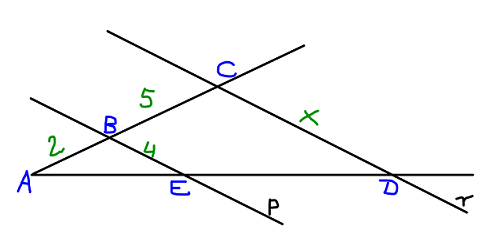 Zad. 3.   W trójkąt równoboczny o boku x wpisano kwadrat (patrz rysunek). Oblicz długość boku kwadratu.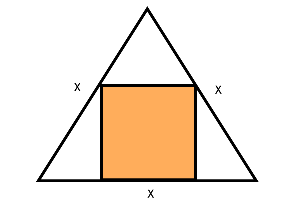 Zad. 4.    Korzystając z danych na rysunku, oblicz długość odcinka KL.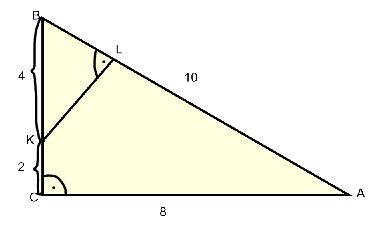 Zad.4. 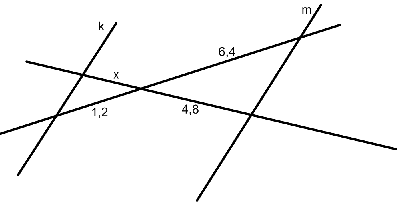 Proste k oraz m  na rysunku obok są równoległe.  Długość odcinka x jest równa:0,9		B. 1,6		C. 2,4		C. 3,6Zad. 5. Wysokość trójkąta prostokątnego poprowadzona z wierzchołka kąta prostego ma długość 5 i dzieli przeciwprostokątną  na dwa odcinki, z których jeden ma długość 1. Przeciwprostokątna tego trójkąta ma długość:6		B. 25		C. 26 		D. 30Zad. 6. Trójkąt ABC jest podobny do trójkąta KLM. Kąty przy wierzchołkach C i M są proste. Najdłuższy bok trójkąta KLM ma długość 39, a dwa krótsze boki trójkąta ABC mają długości  12 i 5. Skala podobieństwa trójkątów jest równa:		B. 		C. 		D. Nauczyciel  przypomina cechy trójkątów podobnych.  W dalszej części lekcji uczniowie rozwiązują zadania zamieszczone w karcie pracy ucznia. Zadania nr 1, 2, 3 są rozwiązywane wspólnie 
z wykorzystaniem tablicy interaktywnej, zadania zamknięte uczniowie rozwiązują w parach lub 
w trzyosobowych zespołach. Wykorzystywana jest tablica interaktywna , która doskonale ułatwia sporządzanie rysunków, zaznaczanie istotnych elementów zadania kolorem.Karta pracy ucznia:Zad. 1. Czy trójkąty o bokach długości  oraz 5, 6, 7 są podobne?  Jeśli tak, ustal skalę podobieństwa. Odpowiedź uzasadnij.Zad.2. Proste p i r są równoległe (patrz rysunek). Oblicz długość odcinka x wykorzystując dane na rysunku:Zad. 3.   W trójkąt równoboczny o boku x wpisano kwadrat (patrz rysunek). Oblicz długość boku kwadratu.Zad. 4.    Korzystając z danych na rysunku, oblicz długość odcinka KL.Zad.4. Proste k oraz m  na rysunku obok są równoległe.  Długość odcinka x jest równa:0,9		B. 1,6		C. 2,4		C. 3,6Zad. 5. Wysokość trójkąta prostokątnego poprowadzona z wierzchołka kąta prostego ma długość 5 i dzieli przeciwprostokątną  na dwa odcinki, z których jeden ma długość 1. Przeciwprostokątna tego trójkąta ma długość:6		B. 25		C. 26 		D. 30Zad. 6. Trójkąt ABC jest podobny do trójkąta KLM. Kąty przy wierzchołkach C i M są proste. Najdłuższy bok trójkąta KLM ma długość 39, a dwa krótsze boki trójkąta ABC mają długości  12 i 5. Skala podobieństwa trójkątów jest równa:		B. 		C. 		D. Podsumowanie zajęćNa zakończenie zajęć nauczyciel podsumowuje pracę na lekcji, aktywność uczniów. Podkreśla, jak ważne znaczenie odgrywa odpowiednie przyporządkowanie długości boków trójkąta, zaś podczas rozwiązywania zadań należy powoływać się na odpowiednią cechę podobieństwa trójkątów (wskazując na odpowiednie boki czy też kąty).Na zakończenie zajęć nauczyciel podsumowuje pracę na lekcji, aktywność uczniów. Podkreśla, jak ważne znaczenie odgrywa odpowiednie przyporządkowanie długości boków trójkąta, zaś podczas rozwiązywania zadań należy powoływać się na odpowiednią cechę podobieństwa trójkątów (wskazując na odpowiednie boki czy też kąty).Uwagi metodyczne do realizacjiBez uwagBez uwagTemat zajęćTemat zajęćTemat zajęćMiędzykontynentalna szkoła – z matematyką przez światDziałDziałDziałPlanimetria i stereometriaKlasa (poziom edukacyjny)Klasa (poziom edukacyjny)Klasa (poziom edukacyjny)IV poziom edukacyjnyCzas trwania zajęćCzas trwania zajęćCzas trwania zajęć90 minutLp.Element scenariuszaTreść zajęćTreść zajęćCel ogólnyUsystematyzowanie wiadomości z planimetrii oraz stereometriiĆwiczenie umiejętności praktycznego wykorzystania wiedzyUkazanie praktycznych zastosowań matematykiKształtowanie umiejętności korzystania z programów multimedialnychUsystematyzowanie wiadomości z planimetrii oraz stereometriiĆwiczenie umiejętności praktycznego wykorzystania wiedzyUkazanie praktycznych zastosowań matematykiKształtowanie umiejętności korzystania z programów multimedialnychCele szczegółoweUczeń:dostrzega matematykę w życiu codziennym, szczególnie w architekturzezna i umie zastosować wzory na obliczanie pól powierzchni figur płaskich oraz pól powierzchni 
i objętości figur przestrzennych poprawnie wykorzystuje własności figur płaskichumiejętnie łączy wiedzę teoretyczną z wiedzą praktycznąrozwiązuje problemy w sposób twórczyUczeń:dostrzega matematykę w życiu codziennym, szczególnie w architekturzezna i umie zastosować wzory na obliczanie pól powierzchni figur płaskich oraz pól powierzchni 
i objętości figur przestrzennych poprawnie wykorzystuje własności figur płaskichumiejętnie łączy wiedzę teoretyczną z wiedzą praktycznąrozwiązuje problemy w sposób twórczyFormy i metodyObjaśnienie zasad pracy obowiązujących podczas gry komputerowejPraca indywidualna przy komputerzeObjaśnienie zasad pracy obowiązujących podczas gry komputerowejPraca indywidualna przy komputerzeŚrodki dydaktyczne(ze szczegółowym wskazaniem środków opracowanych w projekcie np. moduł, gra)Mobilna pracownia komputerowa.Mobilna pracownia komputerowa.Wprowadzenie do zajęćGra „Międzykontynentalna szkoła” skierowana jest do uczniów, którzy realizowali zagadnienia związane z własnościami figur płaskich i przestrzennych, zatem najlepiej przeprowadzić zajęcia w klasach kończących szkołę (maturalnych).Gra „Międzykontynentalna szkoła” skierowana jest do uczniów, którzy realizowali zagadnienia związane z własnościami figur płaskich i przestrzennych, zatem najlepiej przeprowadzić zajęcia w klasach kończących szkołę (maturalnych).Przebieg zajęć (pełna wersja)Na wstępie nauczyciel informuje o celach lekcji, omawia  organizację pracy na lekcji, następnie uczniowie zostają zapoznani z fabułą i zasadami gry „Międzykontynentalna szkoła”.Zadania zamieszczone w grze nawiązują do najczęściej bardzo znanych obiektów architektonicznych znajdujących się na pięciu kontynentach globu ziemskiego, uwzględniają ciekawostki matematyczne 
z nimi związane, ukazują zastosowanie matematyki w życiu codziennym. Różny jest stopień trudności zadań, rozwiązanie zaś wszystkich zadań gwarantuje uczniowi uzyskanie wirtualnego certyfikatu kończącego pięcioletnią Międzykontynentalną szkołę, a przede wszystkim  pozwoli na utrwalenie wiadomości z planimetrii i stereometrii, z jednoczesnym zastosowaniem matematyki w życiu codziennym.Na wstępie nauczyciel informuje o celach lekcji, omawia  organizację pracy na lekcji, następnie uczniowie zostają zapoznani z fabułą i zasadami gry „Międzykontynentalna szkoła”.Zadania zamieszczone w grze nawiązują do najczęściej bardzo znanych obiektów architektonicznych znajdujących się na pięciu kontynentach globu ziemskiego, uwzględniają ciekawostki matematyczne 
z nimi związane, ukazują zastosowanie matematyki w życiu codziennym. Różny jest stopień trudności zadań, rozwiązanie zaś wszystkich zadań gwarantuje uczniowi uzyskanie wirtualnego certyfikatu kończącego pięcioletnią Międzykontynentalną szkołę, a przede wszystkim  pozwoli na utrwalenie wiadomości z planimetrii i stereometrii, z jednoczesnym zastosowaniem matematyki w życiu codziennym.Podsumowanie zajęćNauczyciel ocenia pracę uczniów na lekcji.Nauczyciel ocenia pracę uczniów na lekcji.Uwagi metodyczne do realizacjiDo realizacji głównie w klasach kończących szkołę.Do realizacji głównie w klasach kończących szkołę.Temat zajęćTemat zajęćTemat zajęćCzworokąty wpisane w okrąg i czworokąty opisane na okręguDziałDziałDziałPlanimetriaKlasa (poziom edukacyjny)Klasa (poziom edukacyjny)Klasa (poziom edukacyjny)Klasa druga lub jako materiał powtórzeniowy do matury 
w klasie trzeciej lub czwartejCzas trwania zajęćCzas trwania zajęćCzas trwania zajęć90 min.Lp.Element scenariuszaTreść zajęćTreść zajęćCel ogólnyKształcenie umiejętności samodzielnego dochodzenia do wiedzyRozwijanie umiejętności czytania zadań ze zrozumieniemOpisywanie obiektów językiem matematycznymPoznanie twierdzeń dotyczących okręgu wpisanego i opisanego na czworokącieKształcenie umiejętności samodzielnego dochodzenia do wiedzyRozwijanie umiejętności czytania zadań ze zrozumieniemOpisywanie obiektów językiem matematycznymPoznanie twierdzeń dotyczących okręgu wpisanego i opisanego na czworokącieCele szczegółoweUczeń: wie kiedy w czworokąt można wpisać okrąg;wie kiedy na czworokącie można opisać okrąg;potrafi zastosować poznane twierdzenia do rozwiązywania zadań.Uczeń: wie kiedy w czworokąt można wpisać okrąg;wie kiedy na czworokącie można opisać okrąg;potrafi zastosować poznane twierdzenia do rozwiązywania zadań.Formy i metodyPogadankaPraca z zespołem klasowymPraca samodzielnaPogadankaPraca z zespołem klasowymPraca samodzielnaŚrodki dydaktyczne(ze szczegółowym wskazaniem środków opracowanych w projekcie np. moduł, gra)Lekcję prowadzimy wykorzystując mobilną pracownię komputerową aby każdy uczeń miał samodzielny dostęp do komputera.Wykorzystujemy tablicę interaktywną (zastępuje rzutnik, jej narzędzia wykorzystujemy do rozwiązywania zadań, ma możliwość zapisania rozwiązań i wykorzystania ich w dowolnej chwili a także można przekazać je uczniom w postaci pliku) oraz poradnik multimedialny – temat2 z planimetrii. Lekcję prowadzimy wykorzystując mobilną pracownię komputerową aby każdy uczeń miał samodzielny dostęp do komputera.Wykorzystujemy tablicę interaktywną (zastępuje rzutnik, jej narzędzia wykorzystujemy do rozwiązywania zadań, ma możliwość zapisania rozwiązań i wykorzystania ich w dowolnej chwili a także można przekazać je uczniom w postaci pliku) oraz poradnik multimedialny – temat2 z planimetrii. Wprowadzenie do zajęćUczniowie przypominają kiedy możemy okrąg opisać na wielokącie, a także kiedy okrąg możemy wpisać 
w wielokąt. Uwagę skupiamy na czworokątach.Temat 2*: Czworokąty wpisane w okrąg i czworokąty opisane na okręgu.Okrąg jest opisany na wielokącie, gdy przechodzi przez wszystkie wierzchołki wielokąta. Środek takiego okręgu jest jednakowo oddalony od jego wierzchołków i leży na przecięciu symetralnych boków tego wielokąta. Na każdym trójkącie można opisać okrąg.Na czworokącie można opisać okrąg wtedy i tylko wtedy, gdy sumy miar jego przeciwległych kątów są równe. 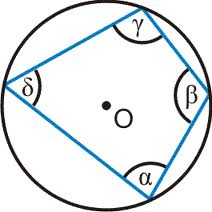 Okrąg jest wpisany w wielokąt czyli jest styczny do każdego boków tego wielokąta.Środek tego okręgu jest jednakowo odległy od jego boków i leży w punkcie przecięcia się dwusiecznych kątów tego wielokąta. W każdy trójkąt można wpisać okrąg.W czworokąt można wpisać okrąg wtedy i tylko wtedy, gdy czworokąt jest wypukły i sumy jego przeciwległych boków są równe.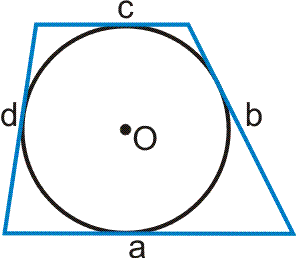 Uczniowie przypominają kiedy możemy okrąg opisać na wielokącie, a także kiedy okrąg możemy wpisać 
w wielokąt. Uwagę skupiamy na czworokątach.Temat 2*: Czworokąty wpisane w okrąg i czworokąty opisane na okręgu.Okrąg jest opisany na wielokącie, gdy przechodzi przez wszystkie wierzchołki wielokąta. Środek takiego okręgu jest jednakowo oddalony od jego wierzchołków i leży na przecięciu symetralnych boków tego wielokąta. Na każdym trójkącie można opisać okrąg.Na czworokącie można opisać okrąg wtedy i tylko wtedy, gdy sumy miar jego przeciwległych kątów są równe. Okrąg jest wpisany w wielokąt czyli jest styczny do każdego boków tego wielokąta.Środek tego okręgu jest jednakowo odległy od jego boków i leży w punkcie przecięcia się dwusiecznych kątów tego wielokąta. W każdy trójkąt można wpisać okrąg.W czworokąt można wpisać okrąg wtedy i tylko wtedy, gdy czworokąt jest wypukły i sumy jego przeciwległych boków są równe.Przebieg zajęć (pełna wersja)Uczniowie poznają jak zastosować poznaną teorię (przykłady 1-5).Przykład 1W czworokącie miary kątów wynoszą po kolei 70º, 100º, 110º i α. Jaką miarę powinien mieć kąt α, aby można było opisać okrąg na tym czworokącie. Rozwiązanie:Korzystamy z tej własności, że na czworokącie można opisać okrąg gdy sumy przeciwległych kątów są takie same. W tym wypadku ma zachodzić:Po czym wyliczamy, że Przykład 2Znajdź promień okręgu opisanego na prostokącie o bokach długości 4 i 11. Rozwiązanie:Wykonujemy rysunek i widać, że promień okręgu opisanego na tym prostokącie jest równy połowie jego przekątnej. Obliczamy długość przekątnej d:Stąd mamy, że , więc .Więc promień okręgu opisanego na tym prostokącie ma
długość .Przykład 3Sprawdź czy można wpisać okrąg w czworokąt wypukły, którego kolejne boki mają długość  ?Rozwiązanie:Sprawdzamy więc czy   po sprowadzeniu do wspólnego mianownika otrzymujemy  co nie jest prawdą więc nie można wpisać okręgu w ten czworokąt.Przykład 4Długości boków pewnego czworokąta są kolejnymi liczbami naturalnymi. Czy można wpisać okrąg 
w ten czworokąt?Rozwiązanie:Zapisujemy cztery kolejne liczby naturalne: n, n + 1, n + 2, n + 3.Sprawdzamy więc, czy sumy par boków są takie same. Zauważamy, że n + 1 + n + 2 = n + n + 3 więc można wpisać okrąg w ten czworokąt pod warunkiem że kolejne boki będą miały długości: n + 1, n, n + 2, n + 3.Przykład 5Oblicz różnicę promieni okręgu opisanego na kwadracie o boku 5 i okręgu wpisanego w ten kwadrat.Rozwiązanie:Jak widać na rysunku promień okręgu opisanego na kwadracie to połowa jego przekątnej, zaś promień
okręgu wpisanego w kwadrat to połowa jego boku.Mamy więc   i  .Szukana różnica ma wartość .Podczas realizacji tematu uczniowie sami lub wraz z nauczycielem dokonują wpisów najistotniejszych informacji lub tworzą pytania w postaci notatek.Uczniowie rozwiązują zadania z zestawu 3 (zadania numer 3, 8) i zestawu5 (zadania numer 1, 2, 6, 14) dołączonego do poradnika multimedialnego.Uczniowie poznają jak zastosować poznaną teorię (przykłady 1-5).Przykład 1W czworokącie miary kątów wynoszą po kolei 70º, 100º, 110º i α. Jaką miarę powinien mieć kąt α, aby można było opisać okrąg na tym czworokącie. Rozwiązanie:Korzystamy z tej własności, że na czworokącie można opisać okrąg gdy sumy przeciwległych kątów są takie same. W tym wypadku ma zachodzić:Po czym wyliczamy, że Przykład 2Znajdź promień okręgu opisanego na prostokącie o bokach długości 4 i 11. Rozwiązanie:Wykonujemy rysunek i widać, że promień okręgu opisanego na tym prostokącie jest równy połowie jego przekątnej. Obliczamy długość przekątnej d:Stąd mamy, że , więc .Więc promień okręgu opisanego na tym prostokącie ma
długość .Przykład 3Sprawdź czy można wpisać okrąg w czworokąt wypukły, którego kolejne boki mają długość  ?Rozwiązanie:Sprawdzamy więc czy   po sprowadzeniu do wspólnego mianownika otrzymujemy  co nie jest prawdą więc nie można wpisać okręgu w ten czworokąt.Przykład 4Długości boków pewnego czworokąta są kolejnymi liczbami naturalnymi. Czy można wpisać okrąg 
w ten czworokąt?Rozwiązanie:Zapisujemy cztery kolejne liczby naturalne: n, n + 1, n + 2, n + 3.Sprawdzamy więc, czy sumy par boków są takie same. Zauważamy, że n + 1 + n + 2 = n + n + 3 więc można wpisać okrąg w ten czworokąt pod warunkiem że kolejne boki będą miały długości: n + 1, n, n + 2, n + 3.Przykład 5Oblicz różnicę promieni okręgu opisanego na kwadracie o boku 5 i okręgu wpisanego w ten kwadrat.Rozwiązanie:Jak widać na rysunku promień okręgu opisanego na kwadracie to połowa jego przekątnej, zaś promień
okręgu wpisanego w kwadrat to połowa jego boku.Mamy więc   i  .Szukana różnica ma wartość .Podczas realizacji tematu uczniowie sami lub wraz z nauczycielem dokonują wpisów najistotniejszych informacji lub tworzą pytania w postaci notatek.Uczniowie rozwiązują zadania z zestawu 3 (zadania numer 3, 8) i zestawu5 (zadania numer 1, 2, 6, 14) dołączonego do poradnika multimedialnego.Podsumowanie zajęćUczniowie przeglądają zapisane notatki. Sprawy problematyczne wyjaśniane są z nauczycielem.Uczniowie rozwiązują zadania: (używamy tablicy interaktywnej).Zadanie 1W okrąg o promieniu r wpisano kwadrat i na tym samym okręgu opisano trójkąt równoboczny. Oblicz długość promienia okręgu, wiedząc, że suma długości boku kwadratu i boku trójkąta równobocznego równa się 12. Zadanie 2Wysokość h rombu dzieli jeden z jego boków na odcinki o długościach 12 i 10. Oblicz pole rombu 
i promień okręgu wpisanego w ten romb. Zadanie 3Koło jest wpisane w kwadrat. Oblicz stosunek pola koła do pola kwadratu.Zadanie 4Na kwadracie opisano okrąg. Oblicz pole kwadratu wiedząc, że okrąg ma długość .Zadanie 5Na okręgu o promieniu 2,2 cm opisano trapez równoramienny, którego ramię ma długość 5,7 cm. Oblicz obwód i pole trapezu.Zadanie 6Oblicz pole rombu o bokach długości 5 cm, jeżeli koło wpisane w ten romb ma promień długości 1 cm. Zadanie 7W kole o środku w punkcie O i promieniu 2cm poprowadzono średnicę AB oraz cięciwę CD, równoległą do niej. Kąt DOC ma rozwartość 60o. Oblicz pole czworokąta ABCD.Zadanie 8Na okręgu o promieniu r = 4cm opisano trapez. Oblicz obwód tego trapezu, wiedząc, że ramiona tworzą z dłuższą podstawą kąty 30º.Uczniowie przeglądają zapisane notatki. Sprawy problematyczne wyjaśniane są z nauczycielem.Uczniowie rozwiązują zadania: (używamy tablicy interaktywnej).Zadanie 1W okrąg o promieniu r wpisano kwadrat i na tym samym okręgu opisano trójkąt równoboczny. Oblicz długość promienia okręgu, wiedząc, że suma długości boku kwadratu i boku trójkąta równobocznego równa się 12. Zadanie 2Wysokość h rombu dzieli jeden z jego boków na odcinki o długościach 12 i 10. Oblicz pole rombu 
i promień okręgu wpisanego w ten romb. Zadanie 3Koło jest wpisane w kwadrat. Oblicz stosunek pola koła do pola kwadratu.Zadanie 4Na kwadracie opisano okrąg. Oblicz pole kwadratu wiedząc, że okrąg ma długość .Zadanie 5Na okręgu o promieniu 2,2 cm opisano trapez równoramienny, którego ramię ma długość 5,7 cm. Oblicz obwód i pole trapezu.Zadanie 6Oblicz pole rombu o bokach długości 5 cm, jeżeli koło wpisane w ten romb ma promień długości 1 cm. Zadanie 7W kole o środku w punkcie O i promieniu 2cm poprowadzono średnicę AB oraz cięciwę CD, równoległą do niej. Kąt DOC ma rozwartość 60o. Oblicz pole czworokąta ABCD.Zadanie 8Na okręgu o promieniu r = 4cm opisano trapez. Oblicz obwód tego trapezu, wiedząc, że ramiona tworzą z dłuższą podstawą kąty 30º.Uwagi metodyczne do realizacjiTemat zajęćTemat zajęćTemat zajęćFigury jednokładne; twierdzenie o związkach miarowych między odcinkami stycznych i siecznychDziałDziałDziałPlanimetriaKlasa (poziom edukacyjny)Klasa (poziom edukacyjny)Klasa (poziom edukacyjny)Klasa druga lub jako materiał powtórzeniowy do matury 
w klasie trzeciej lub czwartejCzas trwania zajęćCzas trwania zajęćCzas trwania zajęć90 min.Lp.Element scenariuszaTreść zajęćTreść zajęćCel ogólnyKształcenie umiejętności samodzielnego dochodzenia do wiedzyRozwijanie umiejętności czytania zadań ze zrozumieniemOpisywanie obiektów językiem matematycznymPoznanie definicji jednokładnościPoznanie twierdzenia o związkach miedzy odcinkami stycznych i siecznychKształcenie umiejętności samodzielnego dochodzenia do wiedzyRozwijanie umiejętności czytania zadań ze zrozumieniemOpisywanie obiektów językiem matematycznymPoznanie definicji jednokładnościPoznanie twierdzenia o związkach miedzy odcinkami stycznych i siecznychCele szczegółoweUczeń: umie przekształcić figury w zadanej jednokładności;rozpoznaje w jakiej jednokładności zostały przekształcone figury;potrafi zastosować twierdzenie o związkach miarowych miedzy odcinkami stycznych 
i siecznych do rozwiązywania zadań.Uczeń: umie przekształcić figury w zadanej jednokładności;rozpoznaje w jakiej jednokładności zostały przekształcone figury;potrafi zastosować twierdzenie o związkach miarowych miedzy odcinkami stycznych 
i siecznych do rozwiązywania zadań.Formy i metodyPogadankaPraca z zespołem klasowymPraca samodzielnaPogadankaPraca z zespołem klasowymPraca samodzielnaŚrodki dydaktyczne(ze szczegółowym wskazaniem środków opracowanych w projekcie np. moduł, gra)Lekcję prowadzimy wykorzystując mobilną pracownię komputerową aby każdy uczeń miał samodzielny dostęp do komputera.Wykorzystujemy tablicę interaktywną (zastępuje rzutnik, jej narzędzia wykorzystujemy do rozwiązywania zadań, ma możliwość zapisania rozwiązań i wykorzystania ich w dowolnej chwili a także można przekazać je uczniom w postaci pliku) oraz poradnik multimedialny – temat4 z planimetrii. Lekcję prowadzimy wykorzystując mobilną pracownię komputerową aby każdy uczeń miał samodzielny dostęp do komputera.Wykorzystujemy tablicę interaktywną (zastępuje rzutnik, jej narzędzia wykorzystujemy do rozwiązywania zadań, ma możliwość zapisania rozwiązań i wykorzystania ich w dowolnej chwili a także można przekazać je uczniom w postaci pliku) oraz poradnik multimedialny – temat4 z planimetrii. Wprowadzenie do zajęćUczniowie poznają pojęcie jednokładności oraz z twierdzenia dotyczące związków miarowych między odcinkami stycznych i siecznych. Korzystamy z poradnika multimedialnego.Temat 4*: Figury jednokładne; twierdzenie o związkach miarowych między odcinkami stycznych 
i siecznych.Jednokładnością o środku O i skali s (s ≠ 0) nazywamy przekształcenie płaszczyzny, które punktowi P przyporządkowuje punkt P’ taki, że . Jednokładność oznaczamy .Obrazem wielokąta w jednokładności jest wielokąt podobny do niego w skali . Jeśli chcemy znaleźć obraz wielokąta w jednokładności, znajdujemy obrazy punktów będących jego wierzchołkami. Po przekształceniu figury w jednokładności o skali s ≠ 0 obwód figury zmienia się  razy, pole figury zmienia się  razy.Związki miarowe między odcinkami stycznych i siecznych.Jeśli mamy dany okrąg ośrodku O i promieniu r oraz punkt P, taki że , prowadzimy przez punkt P dwie proste: prostą k styczną do okręgu w punkcie A i prostą l przecinającą okrąg w dwóch różnych punktach B i C. Otrzymujemy zależność: .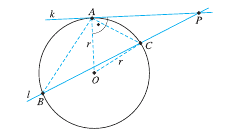 Twierdzenie o odcinkach dwóch siecznych:Dla dowolnych dwóch siecznych przechodzących przez punkt P (który nie należy do okręgu) przecinających ten okrąg w punktach odpowiednio A i B oraz A’ i B’ zachodzi równość: 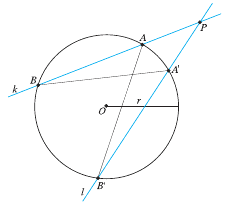 Uczniowie poznają pojęcie jednokładności oraz z twierdzenia dotyczące związków miarowych między odcinkami stycznych i siecznych. Korzystamy z poradnika multimedialnego.Temat 4*: Figury jednokładne; twierdzenie o związkach miarowych między odcinkami stycznych 
i siecznych.Jednokładnością o środku O i skali s (s ≠ 0) nazywamy przekształcenie płaszczyzny, które punktowi P przyporządkowuje punkt P’ taki, że . Jednokładność oznaczamy .Obrazem wielokąta w jednokładności jest wielokąt podobny do niego w skali . Jeśli chcemy znaleźć obraz wielokąta w jednokładności, znajdujemy obrazy punktów będących jego wierzchołkami. Po przekształceniu figury w jednokładności o skali s ≠ 0 obwód figury zmienia się  razy, pole figury zmienia się  razy.Związki miarowe między odcinkami stycznych i siecznych.Jeśli mamy dany okrąg ośrodku O i promieniu r oraz punkt P, taki że , prowadzimy przez punkt P dwie proste: prostą k styczną do okręgu w punkcie A i prostą l przecinającą okrąg w dwóch różnych punktach B i C. Otrzymujemy zależność: .Twierdzenie o odcinkach dwóch siecznych:Dla dowolnych dwóch siecznych przechodzących przez punkt P (który nie należy do okręgu) przecinających ten okrąg w punktach odpowiednio A i B oraz A’ i B’ zachodzi równość: Przebieg zajęć (pełna wersja)Uczniowie analizują przykładowe zadania dotyczące poznanej teorii.Przykład 1Znajdź obraz punktu A w jednokładności o środku O i skali 3.Rozwiązanie:Wyznaczamy wektor . Konstruujemy wektor .Koniec tego wektora będzie obrazem punktu A w jednokładności o środku O i skali 3. Przykład 2Prostokąty na rysunku są jednokładne w jednokładności o środku O. Oblicz ich pola.Rozwiązanie:Większy z tych prostokątów jest jednokładny do mniejszego w skali .Możemy obliczyć więc długość boku b:     stąd otrzymujemy, że b = 19,2.Pole mniejszego z prostokątów wynosi .Zatem obliczmy pole większego prostokąta: stąd pole większego prostokąta wynosi 800. Przykład 3Oblicz długość odcinka x: Rozwiązanie:Korzystając z twierdzenia o siecznej i stycznej mamy:   stąd otrzymujemy   . Więc .Przykład 4Dany jest czworokąt wypukły ABCD. Przedłużenia boków AD o długości 13 cm i boku BC o długości 15 cm tego czworokąta przecinają się w punkcie P, tak że , . Ponadto załóżmy że punkt A należy do odcinka PD, a punkt B należy do odcinka PC. Czy na czworokącie ABCD można opisać okrąg?Rozwiązanie: Wykonujemy rysunek:Zakładamy, że na czworokącie ABCD można opisać okrąg. Wtedy z twierdzenia o siecznych mamy:  . Podstawiając nasze dane otrzymujemy:  co nie jest prawdą. Oznacza to, że na czworokącie ABCD nie można opisać okręgu. Przykład 5Z punktu P leżącego poza okręgiem poprowadzono dwie półproste. Pierwsza z nich przecina okrąg 
w punktach A i B a druga w punktach C i D. Wiedząc, że  oraz . Oblicz długości odcinków PA i PC.Rozwiązanie: Oznaczmy  i . Wówczas  i .Z twierdzenia o dwóch siecznych mamy: , czyli .Stąd otrzymujemy x = 18. Więc , .Podczas realizacji tematu uczniowie sami lub wraz z nauczycielem dokonują wpisów najistotniejszych informacji lub tworzą pytania w postaci notatek.Uczniowie rozwiązują zadania z zestawu 5 dołączonego do poradnika. Są to zadania numer 5, 10, 11, 12. Uczniowie analizują przykładowe zadania dotyczące poznanej teorii.Przykład 1Znajdź obraz punktu A w jednokładności o środku O i skali 3.Rozwiązanie:Wyznaczamy wektor . Konstruujemy wektor .Koniec tego wektora będzie obrazem punktu A w jednokładności o środku O i skali 3. Przykład 2Prostokąty na rysunku są jednokładne w jednokładności o środku O. Oblicz ich pola.Rozwiązanie:Większy z tych prostokątów jest jednokładny do mniejszego w skali .Możemy obliczyć więc długość boku b:     stąd otrzymujemy, że b = 19,2.Pole mniejszego z prostokątów wynosi .Zatem obliczmy pole większego prostokąta: stąd pole większego prostokąta wynosi 800. Przykład 3Oblicz długość odcinka x: Rozwiązanie:Korzystając z twierdzenia o siecznej i stycznej mamy:   stąd otrzymujemy   . Więc .Przykład 4Dany jest czworokąt wypukły ABCD. Przedłużenia boków AD o długości 13 cm i boku BC o długości 15 cm tego czworokąta przecinają się w punkcie P, tak że , . Ponadto załóżmy że punkt A należy do odcinka PD, a punkt B należy do odcinka PC. Czy na czworokącie ABCD można opisać okrąg?Rozwiązanie: Wykonujemy rysunek:Zakładamy, że na czworokącie ABCD można opisać okrąg. Wtedy z twierdzenia o siecznych mamy:  . Podstawiając nasze dane otrzymujemy:  co nie jest prawdą. Oznacza to, że na czworokącie ABCD nie można opisać okręgu. Przykład 5Z punktu P leżącego poza okręgiem poprowadzono dwie półproste. Pierwsza z nich przecina okrąg 
w punktach A i B a druga w punktach C i D. Wiedząc, że  oraz . Oblicz długości odcinków PA i PC.Rozwiązanie: Oznaczmy  i . Wówczas  i .Z twierdzenia o dwóch siecznych mamy: , czyli .Stąd otrzymujemy x = 18. Więc , .Podczas realizacji tematu uczniowie sami lub wraz z nauczycielem dokonują wpisów najistotniejszych informacji lub tworzą pytania w postaci notatek.Uczniowie rozwiązują zadania z zestawu 5 dołączonego do poradnika. Są to zadania numer 5, 10, 11, 12. Podsumowanie zajęćUczniowie przeglądają zapisane notatki. Sprawy problematyczne wyjaśniane są z nauczycielem.Dodatkowo z użyciem tablicy interaktywnej uczniowie rozwiązują zadania:Zadanie 1Dany jest kwadrat ABCD oraz środek jednokładności leżący po środku jednego z boków. Wykreśl kwadrat EFGH jednokładny do danego w skali k = 2 oraz kwadrat KLMN jednokładny do danego w skali 
k = -2. Zadanie 2Dany jest kwadrat ABCD oraz środek jednokładności leżący poza kwadratem. Wykreśl kwadrat EFGH jednokładny do danego w skali k = 1,5 oraz kwadrat KLMN jednokładny do danego w skali k = -1/3. Co powiesz o polach tych kwadratów?Zadanie 3Narysuj trójkąt prostokątny oraz jego obraz jednokładny o skalach k = 1 i k = -1 względem punktu leżącego poza trójkątem. Zadanie 4Narysuj trójkąt równoboczny oraz jego obraz jednokładny o skalach k = 1 i k = -1 względem punktu leżącego w środku trójkąta. Zadanie 5Na jednej prostej zaznaczono trzy punkty: punkt S będący środkiem jednokładności oraz punkty A 
i A’ leżące po przeciwnych stronach punktu S. Jaka jest skala jednokładności jeśli , .Zadanie 6Trójkąt DEF jest jednokładny do trójkąta ABC w skali . Jakie długości mają boki trójkąta ABC jeśli , , .Uczniowie przeglądają zapisane notatki. Sprawy problematyczne wyjaśniane są z nauczycielem.Dodatkowo z użyciem tablicy interaktywnej uczniowie rozwiązują zadania:Zadanie 1Dany jest kwadrat ABCD oraz środek jednokładności leżący po środku jednego z boków. Wykreśl kwadrat EFGH jednokładny do danego w skali k = 2 oraz kwadrat KLMN jednokładny do danego w skali 
k = -2. Zadanie 2Dany jest kwadrat ABCD oraz środek jednokładności leżący poza kwadratem. Wykreśl kwadrat EFGH jednokładny do danego w skali k = 1,5 oraz kwadrat KLMN jednokładny do danego w skali k = -1/3. Co powiesz o polach tych kwadratów?Zadanie 3Narysuj trójkąt prostokątny oraz jego obraz jednokładny o skalach k = 1 i k = -1 względem punktu leżącego poza trójkątem. Zadanie 4Narysuj trójkąt równoboczny oraz jego obraz jednokładny o skalach k = 1 i k = -1 względem punktu leżącego w środku trójkąta. Zadanie 5Na jednej prostej zaznaczono trzy punkty: punkt S będący środkiem jednokładności oraz punkty A 
i A’ leżące po przeciwnych stronach punktu S. Jaka jest skala jednokładności jeśli , .Zadanie 6Trójkąt DEF jest jednokładny do trójkąta ABC w skali . Jakie długości mają boki trójkąta ABC jeśli , , .Uwagi metodyczne do realizacjiTemat zajęćTemat zajęćTemat zajęćFigury podobne. Twierdzenie TalesaDziałDziałDziałPlanimetriaKlasa (poziom edukacyjny)Klasa (poziom edukacyjny)Klasa (poziom edukacyjny)Klasa druga lub jako materiał powtórzeniowy do matury 
w klasie trzeciej lub czwartejCzas trwania zajęćCzas trwania zajęćCzas trwania zajęć90 min.Lp.Element scenariuszaTreść zajęćTreść zajęćCel ogólnyKształcenie umiejętności samodzielnego dochodzenia do wiedzyRozwijanie umiejętności czytania zadań ze zrozumieniemOpisywanie obiektów językiem matematycznymPoznanie definicji figur podobnychPoznanie twierdzenia TalesaKształcenie umiejętności samodzielnego dochodzenia do wiedzyRozwijanie umiejętności czytania zadań ze zrozumieniemOpisywanie obiektów językiem matematycznymPoznanie definicji figur podobnychPoznanie twierdzenia TalesaCele szczegółoweUczeń: rozpoznaje figury podobne;rozpoznaje trójkąty podobne na podstawie cech podobieństwa trójkątów;potrafi zastosować twierdzenie Talesa do rozwiązywania zadań.Uczeń: rozpoznaje figury podobne;rozpoznaje trójkąty podobne na podstawie cech podobieństwa trójkątów;potrafi zastosować twierdzenie Talesa do rozwiązywania zadań.Formy i metodyPogadankaPraca z zespołem klasowymPraca samodzielnaPogadankaPraca z zespołem klasowymPraca samodzielnaŚrodki dydaktyczne(ze szczegółowym wskazaniem środków opracowanych w projekcie np. moduł, gra)Lekcję prowadzimy wykorzystując mobilną pracownię komputerową aby każdy uczeń miał samodzielny dostęp do komputera.Wykorzystujemy tablicę interaktywną (zastępuje rzutnik, jej narzędzia wykorzystujemy do rozwiązywania zadań, ma możliwość zapisania rozwiązań i wykorzystania ich w dowolnej chwili a także można przekazać je uczniom w postaci pliku) oraz poradnik multimedialny – temat3 z planimetrii. Lekcję prowadzimy wykorzystując mobilną pracownię komputerową aby każdy uczeń miał samodzielny dostęp do komputera.Wykorzystujemy tablicę interaktywną (zastępuje rzutnik, jej narzędzia wykorzystujemy do rozwiązywania zadań, ma możliwość zapisania rozwiązań i wykorzystania ich w dowolnej chwili a także można przekazać je uczniom w postaci pliku) oraz poradnik multimedialny – temat3 z planimetrii. Wprowadzenie do zajęćOmówimy z uczniami podobieństwo trójkątów. Uczniowie poznają twierdzenie Talesa. Temat 3:  Figury podobne. Twierdzenie Talesa.Mówimy, że dwa wielokąty są podobne, gdy miary ich kątów są odpowiednio równe, 
a długości ich boków są odpowiednio proporcjonalne (w skali k). 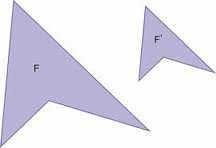 Trójkąty są do siebie podobne gdy stwierdzimy jedną z cech:(b – b – b) jeśli boki jednego trójkąta są proporcjonalne do boków drugiego trójkąta to mówimy, że te trójkąty są podobne;(b – k – b) jeśli dwa boki jednego trójkąta są proporcjonalne do dwóch boków drugiego trójkąta 
i kąt między nimi zawarty jest taki sam to mówimy, że te trójkąty są podobne;(k – k) jeśli miary dwóch kątów jednego trójkąta są równe miarom dwóch kątów drugiego trójkąta to te trójkąty są podobne.Stosunek obwodów figur podobnych jest równy skali podobieństwa.Stosunek pól figur podobnych jest równy kwadratowi skali podobieństwa. Tw. TalesaJeśli ramiona kąta przetniemy prostymi równoległymi, to odcinki wyznaczone przez te proste na jednym ramieniu kąta będą proporcjonalne do odpowiednich odcinków wyznaczonych na drugim ramieniu.Omówimy z uczniami podobieństwo trójkątów. Uczniowie poznają twierdzenie Talesa. Temat 3:  Figury podobne. Twierdzenie Talesa.Mówimy, że dwa wielokąty są podobne, gdy miary ich kątów są odpowiednio równe, 
a długości ich boków są odpowiednio proporcjonalne (w skali k). Trójkąty są do siebie podobne gdy stwierdzimy jedną z cech:(b – b – b) jeśli boki jednego trójkąta są proporcjonalne do boków drugiego trójkąta to mówimy, że te trójkąty są podobne;(b – k – b) jeśli dwa boki jednego trójkąta są proporcjonalne do dwóch boków drugiego trójkąta 
i kąt między nimi zawarty jest taki sam to mówimy, że te trójkąty są podobne;(k – k) jeśli miary dwóch kątów jednego trójkąta są równe miarom dwóch kątów drugiego trójkąta to te trójkąty są podobne.Stosunek obwodów figur podobnych jest równy skali podobieństwa.Stosunek pól figur podobnych jest równy kwadratowi skali podobieństwa. Tw. TalesaJeśli ramiona kąta przetniemy prostymi równoległymi, to odcinki wyznaczone przez te proste na jednym ramieniu kąta będą proporcjonalne do odpowiednich odcinków wyznaczonych na drugim ramieniu.Przebieg zajęć (pełna wersja)Uczniowie na przykładzie rozwiązanych zadań poznają zastosowanie poznanej teorii. Przykład 1Wielokąty na rysunku są podobne. Oblicz długość boku a oraz miary kątów . Rozwiązanie:W figurach podobnych kąt odpowiadające są takie same więc  zaś 
. Obliczmy teraz długość boku a: stąd mamy, że .Przykład 2Oblicz pole trójkąta prostokątnego o przeciwprostokątnej 40 wiedząc, że jest on podobny do trójkąta prostokątnego o przyprostokątnych 6 i 8. Rozwiązanie:Mamy więc dwa podobne trójkąty:  Pole pierwszego z nich wynosi .Znajdziemy teraz długość przeciwprostokątnej c:    stąd   c = 10.Trójkąt drugi jest podobny do pierwszego w skali .Wiemy, że    więc  . Wyliczamy, że .Przykład 3Trójkąt równoboczny o  boku a przekształcono przez podobieństwo w skali s>1, a następnie przekształcono przez podobieństwo w skali  i otrzymano ten sam trójkąt o boku a. Znajdź skalę s.Rozwiązanie:Mamy trójkąt równoboczny o boku a. Trójkąt do niego podobny niech ma bok a’.Stąd otrzymujemy  oraz . Odwracając drugie równanie mamy .Przyrównując prawe strony obu równań mamy:    dalej    więc .Przykład 4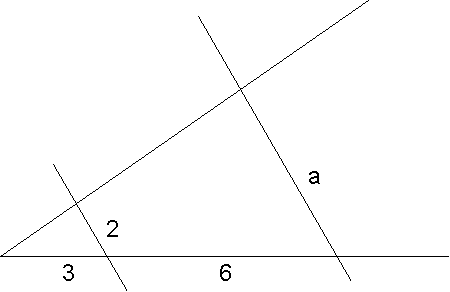 Znajdź długość boku a:Rozwiązanie:Odczytujemy, że Obliczamy, że a = 6.Przykład 5Oblicz obwód prostokąta ABCD: Rozwiązanie:Prostokąt ABCD jest podobny do mniejszego prostokąta więc wyznaczmy skalę. (stosunek przekątnych).Dalej mamy     więc .Dłuższy bok w mniejszym prostokącie ma długość 4 więc: stąd  .Obliczamy obwód prostokąta ABCD = .Podczas realizacji tematu uczniowie sami lub wraz z nauczycielem dokonują wpisów najistotniejszych informacji lub tworzą pytania w postaci notatek.Do poradnika multimedialnego dołączony jest zestaw 3 zadań z planimetrii. Rozwiązujemy zadania numer 4, 7, 10, 11, 12, 13 i 15.Uczniowie na przykładzie rozwiązanych zadań poznają zastosowanie poznanej teorii. Przykład 1Wielokąty na rysunku są podobne. Oblicz długość boku a oraz miary kątów . Rozwiązanie:W figurach podobnych kąt odpowiadające są takie same więc  zaś 
. Obliczmy teraz długość boku a: stąd mamy, że .Przykład 2Oblicz pole trójkąta prostokątnego o przeciwprostokątnej 40 wiedząc, że jest on podobny do trójkąta prostokątnego o przyprostokątnych 6 i 8. Rozwiązanie:Mamy więc dwa podobne trójkąty:  Pole pierwszego z nich wynosi .Znajdziemy teraz długość przeciwprostokątnej c:    stąd   c = 10.Trójkąt drugi jest podobny do pierwszego w skali .Wiemy, że    więc  . Wyliczamy, że .Przykład 3Trójkąt równoboczny o  boku a przekształcono przez podobieństwo w skali s>1, a następnie przekształcono przez podobieństwo w skali  i otrzymano ten sam trójkąt o boku a. Znajdź skalę s.Rozwiązanie:Mamy trójkąt równoboczny o boku a. Trójkąt do niego podobny niech ma bok a’.Stąd otrzymujemy  oraz . Odwracając drugie równanie mamy .Przyrównując prawe strony obu równań mamy:    dalej    więc .Przykład 4Znajdź długość boku a:Rozwiązanie:Odczytujemy, że Obliczamy, że a = 6.Przykład 5Oblicz obwód prostokąta ABCD: Rozwiązanie:Prostokąt ABCD jest podobny do mniejszego prostokąta więc wyznaczmy skalę. (stosunek przekątnych).Dalej mamy     więc .Dłuższy bok w mniejszym prostokącie ma długość 4 więc: stąd  .Obliczamy obwód prostokąta ABCD = .Podczas realizacji tematu uczniowie sami lub wraz z nauczycielem dokonują wpisów najistotniejszych informacji lub tworzą pytania w postaci notatek.Do poradnika multimedialnego dołączony jest zestaw 3 zadań z planimetrii. Rozwiązujemy zadania numer 4, 7, 10, 11, 12, 13 i 15.Podsumowanie zajęćUczniowie przeglądają zapisane notatki. Sprawy problematyczne wyjaśniane są z nauczycielem.Dodatkowe zadania (uczniowie rozwiązują z zastosowaniem tablicy interaktywnej).Zadanie 1Długości boków trójkąta ABC wynoszą 3,5 cm, 5 cm, 7,2 cm. Obwód trójkąta DEF do niego podobnego ma długość 47,1cm. Oblicz długości boków trójkąta ABC.Zadanie 2Sprawdź czy trójkąt o bokach  jest podobny do trójkąta o bokach długości .Zadanie 3Czworokąt ABCD ma boki długości 8, 10, 12 i 14. Suma długości najkrótszego i najdłuższego boku czworokąta A’B’C’D’ podobnego do czworokąta ABCD jest równa 33. Wyznacz długości boków czworokąta A’B’C’D’.Zadanie 4W trapezie równoramiennym ABCD dłuższa podstawa AB równa się 12. Ramię AD ma długość 2. Ramiona przedłużono do ich przecięcia w punkcie E, przy czym |AD|:|DE|=1:4.Oblicz pole trójkąta ABE.Oblicz pole trapezu ABCD.Zadanie 5Na boku AB trójkąta ABC obrano punkt D taki, że |AD| = 6 cm, |BD| = 0,8 dm. Przez punkt D poprowadzono prostą równoległą do boku BC, która przecina bok AC w punkcie E. Oblicz |AE|, jeżeli |AC| = 280 mm.Zadanie 6W trapezie ABCD, w którym odcinek AB jest równoległy do odcinka CD, przedłużono boki AD 
i BC do przecięcia w punkcie O. Oblicz długość odcinka OD wiedząc, że jest on krótszy od odcinka OC 
o 2cm i |AD| = 28cm, a |BC| = 32cm.Zadanie 7W trójkącie prostokątnym o przyprostokątnych długości |AC| = 20 cm, |AB| = 16 cm poprowadzono prostą równoległą do boku AB, przecinającą bok AC w punkcie K i bok BC 
w punkcie L. Odcinek KL ma długość 12cm. Oblicz pole powstałego trapezu ABLK.Uczniowie przeglądają zapisane notatki. Sprawy problematyczne wyjaśniane są z nauczycielem.Dodatkowe zadania (uczniowie rozwiązują z zastosowaniem tablicy interaktywnej).Zadanie 1Długości boków trójkąta ABC wynoszą 3,5 cm, 5 cm, 7,2 cm. Obwód trójkąta DEF do niego podobnego ma długość 47,1cm. Oblicz długości boków trójkąta ABC.Zadanie 2Sprawdź czy trójkąt o bokach  jest podobny do trójkąta o bokach długości .Zadanie 3Czworokąt ABCD ma boki długości 8, 10, 12 i 14. Suma długości najkrótszego i najdłuższego boku czworokąta A’B’C’D’ podobnego do czworokąta ABCD jest równa 33. Wyznacz długości boków czworokąta A’B’C’D’.Zadanie 4W trapezie równoramiennym ABCD dłuższa podstawa AB równa się 12. Ramię AD ma długość 2. Ramiona przedłużono do ich przecięcia w punkcie E, przy czym |AD|:|DE|=1:4.Oblicz pole trójkąta ABE.Oblicz pole trapezu ABCD.Zadanie 5Na boku AB trójkąta ABC obrano punkt D taki, że |AD| = 6 cm, |BD| = 0,8 dm. Przez punkt D poprowadzono prostą równoległą do boku BC, która przecina bok AC w punkcie E. Oblicz |AE|, jeżeli |AC| = 280 mm.Zadanie 6W trapezie ABCD, w którym odcinek AB jest równoległy do odcinka CD, przedłużono boki AD 
i BC do przecięcia w punkcie O. Oblicz długość odcinka OD wiedząc, że jest on krótszy od odcinka OC 
o 2cm i |AD| = 28cm, a |BC| = 32cm.Zadanie 7W trójkącie prostokątnym o przyprostokątnych długości |AC| = 20 cm, |AB| = 16 cm poprowadzono prostą równoległą do boku AB, przecinającą bok AC w punkcie K i bok BC 
w punkcie L. Odcinek KL ma długość 12cm. Oblicz pole powstałego trapezu ABLK.Uwagi metodyczne do realizacjiTemat zajęćTemat zajęćTemat zajęćKąty w okręguDziałDziałDziałPlanimetriaKlasa (poziom edukacyjny)Klasa (poziom edukacyjny)Klasa (poziom edukacyjny)Klasa druga lub jako materiał powtórzeniowy do matury 
w klasie trzeciej lub czwartejCzas trwania zajęćCzas trwania zajęćCzas trwania zajęć90 min.Lp.Element scenariuszaTreść zajęćTreść zajęćCel ogólnyKształcenie umiejętności samodzielnego dochodzenia do wiedzyRozwijanie umiejętności czytania zadań ze zrozumieniemOpisywanie obiektów językiem matematycznymKształtowanie umiejętności stosowania poznanych definicji do rozwiązywania zadańKształcenie umiejętności samodzielnego dochodzenia do wiedzyRozwijanie umiejętności czytania zadań ze zrozumieniemOpisywanie obiektów językiem matematycznymKształtowanie umiejętności stosowania poznanych definicji do rozwiązywania zadańCele szczegółoweUczeń: potrafi wskazać w okręgu kąt środkowy i kąt wpisany;potrafi zastosować twierdzenia dotyczące kątów w okręgu;zna pojęcie stycznej do okręgu;potrafi wykonać odpowiedni rysunek do zadania.Uczeń: potrafi wskazać w okręgu kąt środkowy i kąt wpisany;potrafi zastosować twierdzenia dotyczące kątów w okręgu;zna pojęcie stycznej do okręgu;potrafi wykonać odpowiedni rysunek do zadania.Formy i metodyPogadankaPraca z zespołem klasowymPraca samodzielnaPogadankaPraca z zespołem klasowymPraca samodzielnaŚrodki dydaktyczne(ze szczegółowym wskazaniem środków opracowanych w projekcie np. moduł, gra)Lekcję prowadzimy wykorzystując mobilną pracownię komputerową aby każdy uczeń miał samodzielny dostęp do komputera.Wykorzystujemy tablicę interaktywną (zastępuje rzutnik, jej narzędzia wykorzystujemy do rozwiązywania zadań, ma możliwość zapisania rozwiązań i wykorzystania ich w dowolnej chwili a także można przekazać je uczniom w postaci pliku) oraz poradnik multimedialny – temat1 z planimetrii. Lekcję prowadzimy wykorzystując mobilną pracownię komputerową aby każdy uczeń miał samodzielny dostęp do komputera.Wykorzystujemy tablicę interaktywną (zastępuje rzutnik, jej narzędzia wykorzystujemy do rozwiązywania zadań, ma możliwość zapisania rozwiązań i wykorzystania ich w dowolnej chwili a także można przekazać je uczniom w postaci pliku) oraz poradnik multimedialny – temat1 z planimetrii. Wprowadzenie do zajęćUczniowie przypominają co to jest kąt wypukły i wklęsły i poznają twierdzenie dotyczące kątów 
w okręgu. Temat 1:  Kąty w okręgu. Przypomnijmy sobie pojęcie kąta wypukłego i kąta wklęsłego: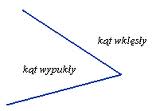 Aby móc mówić o kątach w okręgu wyjaśnijmy sobie pojęcia kąta wpisanego i kąta środkowego.Kąt wpisany to kąt wypukły, którego wierzchołkiem jest kąt leżący na okręgu, 
a jego ramiona przecinają okrąg w dwóch punktach. Dla każdego kąta wpisanego możemy wskazać łuk okręgu, na którym ten kąt jest oparty.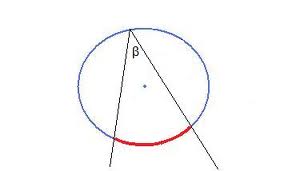 Kąt środkowy, to kąt, którego wierzchołkiem jest środek okręgu. Tu również możemy wskazać łuk na którym kąt jest oparty.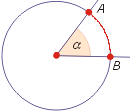 Własności kątów w kole i okręgu:Kąty wpisane oparte na tym samym łuku są równe.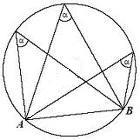 Kąt wpisany oparty na tym samym łuku co kąt środkowy ma od niego miarę dwa razy mniejszą.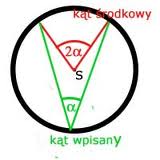 Kąt oparty na średnicy jest kątem prostym. 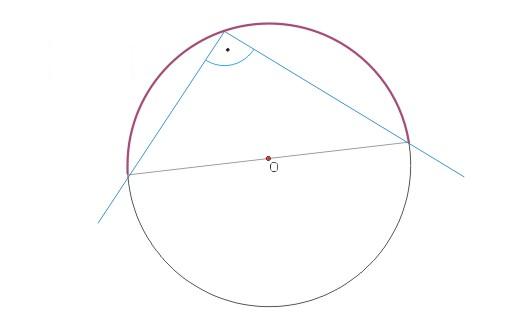 Wzajemne położenie prostej i okręgu.Prosta i okrąg mogą być rozłączne. Prosta może przecinać okrąg w dwóch punktach. Prosta może mieć też jeden punkt wspólny z okręgiem – mówimy wtedy, że jest styczna do okręgu. Jeśli w punkcie styczności poprowadzimy promień okręgu to promień do prostej jest nachylony pod kątem prostym. 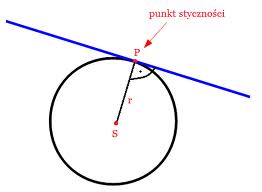 Uczniowie przypominają co to jest kąt wypukły i wklęsły i poznają twierdzenie dotyczące kątów 
w okręgu. Temat 1:  Kąty w okręgu. Przypomnijmy sobie pojęcie kąta wypukłego i kąta wklęsłego:Aby móc mówić o kątach w okręgu wyjaśnijmy sobie pojęcia kąta wpisanego i kąta środkowego.Kąt wpisany to kąt wypukły, którego wierzchołkiem jest kąt leżący na okręgu, 
a jego ramiona przecinają okrąg w dwóch punktach. Dla każdego kąta wpisanego możemy wskazać łuk okręgu, na którym ten kąt jest oparty.Kąt środkowy, to kąt, którego wierzchołkiem jest środek okręgu. Tu również możemy wskazać łuk na którym kąt jest oparty.Własności kątów w kole i okręgu:Kąty wpisane oparte na tym samym łuku są równe.Kąt wpisany oparty na tym samym łuku co kąt środkowy ma od niego miarę dwa razy mniejszą.Kąt oparty na średnicy jest kątem prostym. Wzajemne położenie prostej i okręgu.Prosta i okrąg mogą być rozłączne. Prosta może przecinać okrąg w dwóch punktach. Prosta może mieć też jeden punkt wspólny z okręgiem – mówimy wtedy, że jest styczna do okręgu. Jeśli w punkcie styczności poprowadzimy promień okręgu to promień do prostej jest nachylony pod kątem prostym. Przebieg zajęć (pełna wersja)Następnie przechodzimy do analizy przykładowych zadań dotyczących kątów w okręgu.Przykład 1Oblicz miarę kąta α: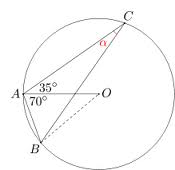 Rozwiązanie:Szukany kąt jest oparty na tym samym łuku co kąt środkowy AOB. Kąt środkowy AOB leży 
w trójkącie równoramiennym o kącie przy podstawie 70º więc ma miarę 40º.Szukany kąt α ma miarę dwa razy mniejszą, więc 20º.Przykład 2Suma miar kątów środkowego i wpisanego opartego na tym samym łuku wynosi 150º. Jakie miary mają te kąty?Rozwiązanie:Oznaczmy kąt wpisany β to wtedy środkowy jest 2β. W sumie dają 150º, więc mamy β + 2β = 150º,  dalej  3β = 150º, stąd  β = 50º.Czyli kąt wpisany ma miarę 50º, a kąt środkowy 100º.Przykład 3W okręgu poprowadzono średnicę i dwie cięciwy tak, że tworzą one trójkąt. Kąt pomiędzy średnicą i jedną z cięciw jest dwa razy mniejszy od kąta jaki tworzy średnica z drugą z cięciw. Jakie miary kątów ma ten trójkąt?Rozwiązanie:Ponieważ trójkąt jest oparty na średnicy to kąt trójkąta oparty na średnicy jest katem prostym. Dalej mamy dwa kąty, których suma wynosi 90º. Jeden jest dwa razy większy od drugiego więc jeden ma miarę 30º a drugi miarę 60º. Jest to więc trójkąt o kątach 30º, 60º i 90º.Przykład 4Znajdź miarę kąta β. Rozwiązanie:Ponieważ styczne do promienia są nachylone pod katem prostym więc czworokąt ASBO ma miary 90º, 28º, 90º, β. W sumie dają one 360º. Więc β = 152º.Przykład 5Punkt A jest punktem styczności prostej do okręgu o promieniu 5 cm. Na prostej obrano punkt B, którego odległość od środka okręgu wynosi 9. Znajdź odległość między punktami A i B.Rozwiązanie:Wykonujemy rysunek:Trójkąt AOB jest prostokątny więc, długość odcinka AB obliczmy z twierdzenia Pitagorasa:Obliczając otrzymujemy .Podczas realizacji tematu uczniowie sami lub wraz z nauczycielem dokonują wpisów najistotniejszych informacji lub tworzą pytania w postaci notatek.Uczniowie rozwiązują zadania z zestawu III dołączonego do poradnika. Są to zadania numer 1, 2, 5, 6, 9, 14. Następnie przechodzimy do analizy przykładowych zadań dotyczących kątów w okręgu.Przykład 1Oblicz miarę kąta α:Rozwiązanie:Szukany kąt jest oparty na tym samym łuku co kąt środkowy AOB. Kąt środkowy AOB leży 
w trójkącie równoramiennym o kącie przy podstawie 70º więc ma miarę 40º.Szukany kąt α ma miarę dwa razy mniejszą, więc 20º.Przykład 2Suma miar kątów środkowego i wpisanego opartego na tym samym łuku wynosi 150º. Jakie miary mają te kąty?Rozwiązanie:Oznaczmy kąt wpisany β to wtedy środkowy jest 2β. W sumie dają 150º, więc mamy β + 2β = 150º,  dalej  3β = 150º, stąd  β = 50º.Czyli kąt wpisany ma miarę 50º, a kąt środkowy 100º.Przykład 3W okręgu poprowadzono średnicę i dwie cięciwy tak, że tworzą one trójkąt. Kąt pomiędzy średnicą i jedną z cięciw jest dwa razy mniejszy od kąta jaki tworzy średnica z drugą z cięciw. Jakie miary kątów ma ten trójkąt?Rozwiązanie:Ponieważ trójkąt jest oparty na średnicy to kąt trójkąta oparty na średnicy jest katem prostym. Dalej mamy dwa kąty, których suma wynosi 90º. Jeden jest dwa razy większy od drugiego więc jeden ma miarę 30º a drugi miarę 60º. Jest to więc trójkąt o kątach 30º, 60º i 90º.Przykład 4Znajdź miarę kąta β. Rozwiązanie:Ponieważ styczne do promienia są nachylone pod katem prostym więc czworokąt ASBO ma miary 90º, 28º, 90º, β. W sumie dają one 360º. Więc β = 152º.Przykład 5Punkt A jest punktem styczności prostej do okręgu o promieniu 5 cm. Na prostej obrano punkt B, którego odległość od środka okręgu wynosi 9. Znajdź odległość między punktami A i B.Rozwiązanie:Wykonujemy rysunek:Trójkąt AOB jest prostokątny więc, długość odcinka AB obliczmy z twierdzenia Pitagorasa:Obliczając otrzymujemy .Podczas realizacji tematu uczniowie sami lub wraz z nauczycielem dokonują wpisów najistotniejszych informacji lub tworzą pytania w postaci notatek.Uczniowie rozwiązują zadania z zestawu III dołączonego do poradnika. Są to zadania numer 1, 2, 5, 6, 9, 14. Podsumowanie zajęćUczniowie przeglądają zapisane notatki. Sprawy problematyczne wyjaśniane są z nauczycielem.Zadania dodatkowe do rozwiązania (wykorzystujemy tablicę interaktywną).Zadanie 1 Oblicz pole zacieniowanej figury wiedząc, że promień mniejszego okręgu jest równy 4, 
a większego 8.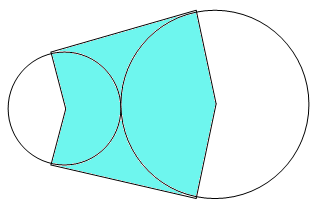 Zadanie 2Dane są dwa okręgi współśrodkowe o różnych promieniach. Cięciwa większego okręgu styczna do mniejszego okręgu ma długość 12. Oblicz pole pierścienia kołowego utworzonego przez te okręgi. (Pierścień kołowy, to część płaszczyzny ograniczona dwoma okręgami). Zadanie 3W okręgu o środku O i promieniu 5 cm odległość cięciwy AB od środka okręgu jest 2 razy mniejsza niż promień okręgu. Oblicz długość cięciwy AB Oblicz pole figury ograniczonej okręgiem i cięciwą (są dwa takie obszary to wybierz mniejszy z nich). Wynik zaokrąglij do dwóch miejsc po przecinku.Uczniowie przeglądają zapisane notatki. Sprawy problematyczne wyjaśniane są z nauczycielem.Zadania dodatkowe do rozwiązania (wykorzystujemy tablicę interaktywną).Zadanie 1 Oblicz pole zacieniowanej figury wiedząc, że promień mniejszego okręgu jest równy 4, 
a większego 8.Zadanie 2Dane są dwa okręgi współśrodkowe o różnych promieniach. Cięciwa większego okręgu styczna do mniejszego okręgu ma długość 12. Oblicz pole pierścienia kołowego utworzonego przez te okręgi. (Pierścień kołowy, to część płaszczyzny ograniczona dwoma okręgami). Zadanie 3W okręgu o środku O i promieniu 5 cm odległość cięciwy AB od środka okręgu jest 2 razy mniejsza niż promień okręgu. Oblicz długość cięciwy AB Oblicz pole figury ograniczonej okręgiem i cięciwą (są dwa takie obszary to wybierz mniejszy z nich). Wynik zaokrąglij do dwóch miejsc po przecinku.Uwagi metodyczne do realizacjiTemat zajęćTemat zajęćTemat zajęćTwierdzenie sinusów i cosinusówDziałDziałDziałPlanimetriaKlasa (poziom edukacyjny)Klasa (poziom edukacyjny)Klasa (poziom edukacyjny)Klasa druga lub jako materiał powtórzeniowy do matury 
w klasie trzeciej lub czwartejCzas trwania zajęćCzas trwania zajęćCzas trwania zajęć90 min.Lp.Element scenariuszaTreść zajęćTreść zajęćCel ogólnyKształcenie umiejętności samodzielnego dochodzenia do wiedzyRozwijanie umiejętności czytania zadań ze zrozumieniemOpisywanie obiektów językiem matematycznymPoznanie twierdzenie sinusówPoznanie twierdzenia cosinusówKształcenie umiejętności samodzielnego dochodzenia do wiedzyRozwijanie umiejętności czytania zadań ze zrozumieniemOpisywanie obiektów językiem matematycznymPoznanie twierdzenie sinusówPoznanie twierdzenia cosinusówCele szczegółoweUczeń: zna i rozumie twierdzenia sinusów i cosinusów;potrafi zastosować twierdzenie sinusów i twierdzenie cosinusów do obliczaniach długości boków 
i miar kątów.Uczeń: zna i rozumie twierdzenia sinusów i cosinusów;potrafi zastosować twierdzenie sinusów i twierdzenie cosinusów do obliczaniach długości boków 
i miar kątów.Formy i metodyPogadankaPraca z zespołem klasowymPraca samodzielnaPogadankaPraca z zespołem klasowymPraca samodzielnaŚrodki dydaktyczne(ze szczegółowym wskazaniem środków opracowanych w projekcie np. moduł, gra)Lekcję prowadzimy wykorzystując mobilną pracownię komputerową aby każdy uczeń miał samodzielny dostęp do komputera.Wykorzystujemy tablicę interaktywną (zastępuje rzutnik, jej narzędzia wykorzystujemy do rozwiązywania zadań, ma możliwość zapisania rozwiązań i wykorzystania ich w dowolnej chwili a także można przekazać je uczniom w postaci pliku)  oraz poradnik multimedialny – temat5 z planimetrii. Lekcję prowadzimy wykorzystując mobilną pracownię komputerową aby każdy uczeń miał samodzielny dostęp do komputera.Wykorzystujemy tablicę interaktywną (zastępuje rzutnik, jej narzędzia wykorzystujemy do rozwiązywania zadań, ma możliwość zapisania rozwiązań i wykorzystania ich w dowolnej chwili a także można przekazać je uczniom w postaci pliku)  oraz poradnik multimedialny – temat5 z planimetrii. Wprowadzenie do zajęćUczniowie poznają twierdzenie sinusów i cosinusów. Korzystamy z poradnika multimedialnego.Temat 5*: Twierdzenie sinusów; twierdzenie cosinusów.W trójkącie istnieje ścisły związek między długościami jego boków a jego kątami.Twierdzenie sinusów:W trójkącie stosunki długości boków do sinusów kątów leżących naprzeciw tych boków są równe.Zatem jeśli trójkąt ma długości boków a, b i c, a kąty leżące naprzeciw tych boków mają miary odpowiednio , to zachodzi równość: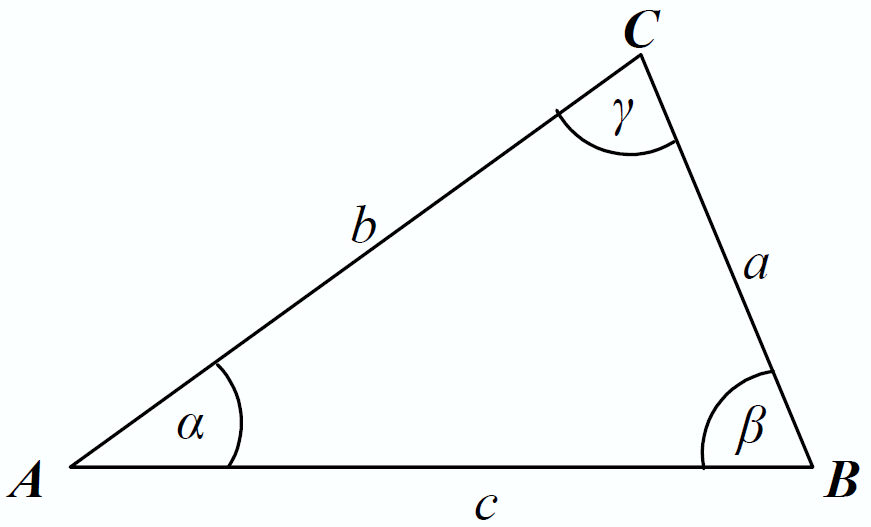 Stosunek ten jest też równy podwojonej długości promienia okręgu opisanego na tym trójkącie. Stąd mamy  .Twierdzenie cosinusówW trójkącie kwadrat długości dowolnego boku jest równy sumie kwadratów długości pozostałych boków pomniejszonej o podwojony iloczyn długości tych boków i cosinusa kąta pomiędzy nimi.Uczniowie poznają twierdzenie sinusów i cosinusów. Korzystamy z poradnika multimedialnego.Temat 5*: Twierdzenie sinusów; twierdzenie cosinusów.W trójkącie istnieje ścisły związek między długościami jego boków a jego kątami.Twierdzenie sinusów:W trójkącie stosunki długości boków do sinusów kątów leżących naprzeciw tych boków są równe.Zatem jeśli trójkąt ma długości boków a, b i c, a kąty leżące naprzeciw tych boków mają miary odpowiednio , to zachodzi równość:Stosunek ten jest też równy podwojonej długości promienia okręgu opisanego na tym trójkącie. Stąd mamy  .Twierdzenie cosinusówW trójkącie kwadrat długości dowolnego boku jest równy sumie kwadratów długości pozostałych boków pomniejszonej o podwojony iloczyn długości tych boków i cosinusa kąta pomiędzy nimi.Przebieg zajęć (pełna wersja)Uczniowie przygladają się rozwiązanym zadaniom, w których zostały zastosowanie twierdzenie sinusów 
i cosinusów. Przykład 1Czy istnieje trójkąt o kątach 30º, 70º, 80º i bokach długości 5, 9, 13?Rozwiązanie: Jeśli istnieje to naprzeciw najdłuższego boku leży największy kąt itd. Podstawiając do twierdzenia sinusów otrzymujemy:co oczywiście nie jest prawdą więc nie ma takiego trójkąta.Przykład 2W trójkącie ABC bok BC ma długość 6 cm, kąt ABC ma miarę 68º i kąt BAC ma miarę 42º. Oblicz długość boku AB.Rozwiązanie:Wykonujemy rysunek pomocniczy:Obliczamy miarę kąta naprzeciw
boku AB.Kąt ACB ma miarę 180º - 42º - 68º = 70º.Korzystając z twierdzenia sinusów otrzymujemy
Dalej mamy    nam daje, że  .Przykład 3W trójkącie równoramiennym dane są dwa boki długości 3 i 4. Oblicz trzeci bok trójkąta oraz promień okręgu opisanego na tym trójkącie. Rozwiązanie:Trzeci bok może mieć długość 3 lub 4.Rozpatrzmy, że trzeci ok ma długość 4. Wtedy    korzystając ze wzorów redukcyjnychotrzymujemy    i dalej  wyliczamy, że   z jedynki trygonometrycznej wyliczamy, że . Promień ma długość  czyli .Rozpatrzmy, że trzeci ok ma długość 3. Wtedy  korzystając ze wzorów redukcyjnychotrzymujemy   i dalej wyliczamy, że   z jedynki trygonometrycznej wyliczamy, że . Promień ma długość  czyli .Zatem są dwa rozwiązania.Przykład 4W pewnym trójkącie dwa boki mają długość 3cm i 5cm a kąt między nimi miarę 30º. Oblicz długość trzeciego boku. Rozwiązanie: Weźmy, że trzeci bok ma długość a. Korzystamy z twierdzenia cosinusów:Przykład 5Dwa boki pewnego trójkąta mają długości 4 cm i 6 cm. Kąt zawarty między nimi ma miarę 120º. Oblicz jaką długość ma promień okręgu opisanego na tym trójkącie. Rozwiązanie: Do obliczenia długości promienia wykorzystamy twierdzenie sinusów. Najpierw jednak trzeba obliczyć długość boku x leżącego naprzeciw kąta 120º. Do wyznaczenia tej wielkości zastosujemy twierdzenie cosinusów:  więc Stosując twierdzenie sinusów otrzymujemy . Licząc dalej mamy:  co nam daje wynik .Podczas realizacji tematu uczniowie sami lub wraz z nauczycielem dokonują wpisów najistotniejszych informacji lub tworzą pytania w postaci notatek.Następnie uczniowie rozwiązują zadania z zestawu 5 (zadania numer 3, 4, 7, 8, 15) dołączonego do poradnika multimedialnego. Uczniowie przygladają się rozwiązanym zadaniom, w których zostały zastosowanie twierdzenie sinusów 
i cosinusów. Przykład 1Czy istnieje trójkąt o kątach 30º, 70º, 80º i bokach długości 5, 9, 13?Rozwiązanie: Jeśli istnieje to naprzeciw najdłuższego boku leży największy kąt itd. Podstawiając do twierdzenia sinusów otrzymujemy:co oczywiście nie jest prawdą więc nie ma takiego trójkąta.Przykład 2W trójkącie ABC bok BC ma długość 6 cm, kąt ABC ma miarę 68º i kąt BAC ma miarę 42º. Oblicz długość boku AB.Rozwiązanie:Wykonujemy rysunek pomocniczy:Obliczamy miarę kąta naprzeciw
boku AB.Kąt ACB ma miarę 180º - 42º - 68º = 70º.Korzystając z twierdzenia sinusów otrzymujemy
Dalej mamy    nam daje, że  .Przykład 3W trójkącie równoramiennym dane są dwa boki długości 3 i 4. Oblicz trzeci bok trójkąta oraz promień okręgu opisanego na tym trójkącie. Rozwiązanie:Trzeci bok może mieć długość 3 lub 4.Rozpatrzmy, że trzeci ok ma długość 4. Wtedy    korzystając ze wzorów redukcyjnychotrzymujemy    i dalej  wyliczamy, że   z jedynki trygonometrycznej wyliczamy, że . Promień ma długość  czyli .Rozpatrzmy, że trzeci ok ma długość 3. Wtedy  korzystając ze wzorów redukcyjnychotrzymujemy   i dalej wyliczamy, że   z jedynki trygonometrycznej wyliczamy, że . Promień ma długość  czyli .Zatem są dwa rozwiązania.Przykład 4W pewnym trójkącie dwa boki mają długość 3cm i 5cm a kąt między nimi miarę 30º. Oblicz długość trzeciego boku. Rozwiązanie: Weźmy, że trzeci bok ma długość a. Korzystamy z twierdzenia cosinusów:Przykład 5Dwa boki pewnego trójkąta mają długości 4 cm i 6 cm. Kąt zawarty między nimi ma miarę 120º. Oblicz jaką długość ma promień okręgu opisanego na tym trójkącie. Rozwiązanie: Do obliczenia długości promienia wykorzystamy twierdzenie sinusów. Najpierw jednak trzeba obliczyć długość boku x leżącego naprzeciw kąta 120º. Do wyznaczenia tej wielkości zastosujemy twierdzenie cosinusów:  więc Stosując twierdzenie sinusów otrzymujemy . Licząc dalej mamy:  co nam daje wynik .Podczas realizacji tematu uczniowie sami lub wraz z nauczycielem dokonują wpisów najistotniejszych informacji lub tworzą pytania w postaci notatek.Następnie uczniowie rozwiązują zadania z zestawu 5 (zadania numer 3, 4, 7, 8, 15) dołączonego do poradnika multimedialnego. Podsumowanie zajęćUczniowie przeglądają zapisane notatki. Sprawy problematyczne wyjaśniane są z nauczycielem.Dodatkowe zadania do rozwiązania:Zadanie 1Znajdź długość trzeciego boku i miary pozostałych dwóch kątów trójkąta o bokach długości a = 4, b = 6 
i kącie miedzy nimi 30º.Zadanie 2Znajdź promień okręgu opisanego na trójkącie ABC wiedząc, że a = 7, kat leżący naprzeciw boku a to , .Zadanie 3Dany jest trapez ABCD, w którym dłuższa podstawa AB ma długość , a kąt BAD jest równy 60º. Przekątna AC ma długość 6 i zawiera się w dwusiecznej kąta BAD. Oblicz obwód trapezu.Zadanie 4Wyznacz kąty trójkąta ABC wiedząc, że A = (-2,-1), B = (1,-5) i C = (4,7).Uczniowie przeglądają zapisane notatki. Sprawy problematyczne wyjaśniane są z nauczycielem.Dodatkowe zadania do rozwiązania:Zadanie 1Znajdź długość trzeciego boku i miary pozostałych dwóch kątów trójkąta o bokach długości a = 4, b = 6 
i kącie miedzy nimi 30º.Zadanie 2Znajdź promień okręgu opisanego na trójkącie ABC wiedząc, że a = 7, kat leżący naprzeciw boku a to , .Zadanie 3Dany jest trapez ABCD, w którym dłuższa podstawa AB ma długość , a kąt BAD jest równy 60º. Przekątna AC ma długość 6 i zawiera się w dwusiecznej kąta BAD. Oblicz obwód trapezu.Zadanie 4Wyznacz kąty trójkąta ABC wiedząc, że A = (-2,-1), B = (1,-5) i C = (4,7).Uwagi metodyczne do realizacji